ÁLLÁSPÁLYÁZAT GYERMEKVÉDELMI KÖZPONT TOLNA VÁRMEGYE Pillangó Lakásotthon Faddpályázatot hirdet Közalkalmazotti jogviszony (Kjt.) keretében Nevelő-csoportvezető Munkakör/feladatkör betöltésére.Tevékenységi   kör   (ellátandó   feladatok):   Segíti   a   lakásotthonban   élő   gyermekeket   a beilleszkedésükben és a tanulmányiakban, figyelemmel kíséri a fejlődésüket. Tartja a kapcsolatot a gyerekek oktatási intézményeivel. Felelős a gondjaira bízott gyermekek, fiatalok testi és szellemi fejlődéséért. Biztosítja a gyermekek jogainak az érvényesítését.Betöltendő állás szakmacsoportja: szociális és gyámügyBetöltendő állás munkakörének szakterülete (munkakörcsalád): EgyébBetöltendő állás jogviszonya: Közalkalmazotti jogviszony (Kjt.)Foglalkoztatás    időtartama,    munkaideje,    munkarendje,    formája:    Határozott,    40    óra, Általános, Teljes munkaidőMunkavégzés helye: FaddÁlláshirdető szervezet bemutatása: A Tolna Megyei Gyermekvédelmi Központ négy egymástól különálló és működő szakmai egységből áll, melyek a megye 9 településén helyezkednek el. 2023. évben 128 gyermek teljes ellátásáról gondoskodtunk. A Gyermekvédelmi Központban szolgálatot teljesíteni  nem  munka,  hanem  hivatás.  Az  itt  dolgozó  gyermekvédelmi  szakemberek  mind elkötelezettek abban, hogy a lehető legjobb tudásuk szerint lássanak el minden hozzánk bekerülő, segítségre szoruló gyermeket.A munkáltatóval, állással kapcsolatos egyéb lényeges információ (pl. jogviszony létesítés feltételei;   próbaidő;   illetmény/fizetés,   speciális   adatvédelmi   tájékoztatás,   szervezet honlap címe stb.): További információ: 06-30/128-0651 telefonszámonA pályázat benyújtásának módja, rendje:Postai   úton,   a   pályázatnak   a   Gyermekvédelmi   Központ   Tolna   Vármegye   címére   történő megküldésével  (7100  Szekszárd,  Széchenyi  utca  48-52.  II  ).  Kérjük  a  borítékon  feltüntetni  a pályázati adatbázisban szereplő azonosító számot: 91702-H/24-13/2024 , valamint a munkakör megnevezését: Nevelő.vagyElektronikus úton a titkarsag@tolnagyvk.hu E-mail címen keresztülFeltételek, ElőnyökPályázati feltételek:Jogállásból fakadó jogszabályi követelmények:-           Büntetlen előélet-           Cselekvőképesség-           Magyar állampolgárság-           Erkölcsi bizonyítványElvárt végzettség/képesítés:-           6. Felsőfokú végzettséghez kötött szakképesítés  alapképzés (Bsc vagy BA), Gyermek- és ifjúságvédelem, Főiskola, 15/1998. (IV.30.) NM rendelet 2. számú melléklet II. rész "Szakellátások" Nevelő munkakörre előírtakEgyéb pályázati feltétel meghatározása:-           A munkakör betöltője által ellátandó feladatkör: A 15/1998. (IV.30.) NM rendelet  2.  számú  melléklet  II.  rész  "Szakellátások"  2.  pont  (Gyermekotthon)  Nevelő munkakörre előírt végzettséggel tölthető be.-           Három   hónapnál   nem   régebbi   hatósági   erkölcsi   bizonyítvány   annak igazolására,  hogy  a  pályázóval  szemben  nem  áll  fenn  a  gyermekek  védelméről  és  a gyámügyi  igazgatásról  szóló  1997.  évi  XXXI.  tv.  10/A  §  (1)  bekezdés  a)-c)  pontjában meghatározott kizáró okok.-           Nyilatkozat arról, hogy a pályázó nem áll cselekvőképességet kizáró vagy korlátozó gondnokság alatt.-           Illetmény  és  juttatások  megállapítása  a  Közalkalmazottak  jogállásáról szóló  1992.  évi  XXXIII.  törvény  és  a  2023.  évi  LII.  Pedagógusok  új  életpályájáról  szóló törvény vonatkozó rendelkezései alapjánPályázat elbírálása során előnyt jelent:A pályázat elbírálása során előnyt jelent a szakmai tapasztalat?: IgenA pályázat elbírálása során előnyt jelent a vezetői tapasztalat?: IgenA pályázat elbírálása során előnyt jelentő személyes kompetenciák:-           Határozottság, magabiztosság (alap)-           Döntési képesség (alap)-           Felelősség-vállalás (alap)-           Pszichés terhelhetőség (alap)-           Konfliktus-kezelés (alap)A pályázat részeként benyújtandó igazolások, alátámasztó dokumentumok:-     fényképes önéletrajz (87/2019.(IV.23)Korm.rendelet 1 sz. melléklete alapján-	A Kjt. 20/A.§ (5) bekezdés b) pontja alapján a pályázó a pályázathoz csatolja arról szóló nyilatkozatát,   hogy   a   pályázati   anyagában   foglalt   személyes   adatainak   a   pályázati eljárással összefüggésben szükséges kezeléséhez hozzájárul.-     Hozzájáruló nyilatkozat pályázati anyagba betekintésről-     végzettséget, szakképesítést igazoló okiratok másolataA pályázat benyújtásának határideje: 2024.04.05. 00:00A pályázat elbírálásának módja: Személyes meghallgatásA pályázat elbírálásának határideje: 2024.04.12. 00:00A pályázati kiírás további közzétételének helye: Gyermekvédelmi Központ Tolna Vármegye honlap https://www.tolnagyvk.hu/public/intezmenyÁllás tervezett betöltésének időpontja: 2024.04.15.Publikálás tervezett időpontja: 2024.03.18.A pályázati kiírás közzétevője a Belügyminisztérium (BM). A pályázati kiírás a közigazgatási szerv által az BM részére megküldött adatokat tartalmazza, így annak tartalmáért a hatályos jogszabály alapján a pályázatot kiíró szerv felel.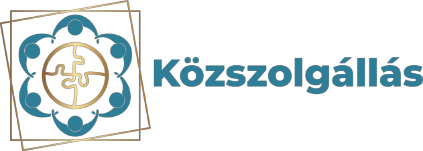 